Settore Servizi alla Persona – Funzione Sociale – Servizio Sociale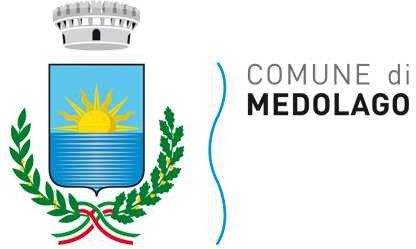 LINEE GUIDA PER LA RIAPERTURA DEL BANDO PER L’EROGAZIONE DEI BUONI SPESA PER L’ACQUISTO DI BENI DI PRIMA NECESSITA’ DA UTILIZZARE PRESSO I NEGOZI ADERENTI.Il Comune di Medolago tra gli interventi e le misure adottate per supportare la popolazione in difficoltà economiche dovute al perdurare della situazione di emergenza sanitaria da Covid – 19, con Delibera di Consiglio Comunale n. 8 del 29/03/2021 relativa all’approvazione del bilancio ha vincolato le risorse economiche relative alle misure di solidarietà alimentare di cui all’art. 2 del decreto legge n. 154 del 23/11/2020 sino ad esaurimento delle stesse.Il comune, per il tramite degli uffici di riferimento, provvederà a richiedere agli esercizi Commerciali l’adesione al Bando e l’eventuale disponibilità a concedere sconti sugli acquisti dei beneficiari dei buoni e/o eventuali buoni aggiuntivi per ampliare la platea dei beneficiari.L’elenco degli esercizi commerciali aderenti sarà pubblicato sul sito istituzionale.Il valore del Buono Spesa, da utilizzarsi esclusivamente per l’acquisto di beni di prima necessità - a mero titolo esemplificativo: Pasta, Riso, Latte, Farina, Olio di oliva, Frutta e verdura, Prodotti in scatola (quali legumi, tonno, carne, mais, ecc.), Passata e polpa di pomodoro, Zucchero, Sale, Carne e pesce, Prodotti alimentari e per l’igiene per l’infanzia (omogeneizzati, biscotti, latte, pannolini, ecc.) farmaci/alimenti erogabili esclusivamente in farmacia - viene calcolato come indicato nella tabella sottostante e per chi risulta in possesso dei requisiti successivamente meglio specificati:Per i nuclei famigliari composti da più di 5 persone si prevede un incremento di 50 € per ogni ulteriore componente.Si prevede inoltre un’integrazione di ulteriori 50 € per ogni figlio infante sino ai 3 anni di età.La domanda presentata da un unico componente del nucleo famigliare prevede l’erogazione di un buono spesa una tantum.I BUONI SPESAI buoni spesa cartacei avranno un taglio del valore di € 10,00 - € 25,00 - € 50,00.I buoni non sono cedibili, non danno diritto a resto e sono esclusivamente riservati all’acquisto di beni alimentari e generi di prima necessità. Al momento della spesa, i cittadini in possesso del buono consegneranno al negoziante o al cassiere il titolo di acquisto che verrà poi trattenuto dall’esercizio commerciale per la timbratura e la restituzione all’Ente.CRITERI PER L’INDIVIDUAZIONE DEI BENEFICIARIPossono beneficiare i nuclei famigliari di Medolago che si trovano in condizione di fragilità economica derivata dall’emergenza epidemiologica e persone in stato di bisogno che in entrambi i casi, all’atto dellapresentazione della domanda, non hanno disponibilità economiche, su tutti i conti correnti bancari, postali, prepagate…. complessivamente superiori ad € 4.000,00 (per nuclei con unico componente) e ad € 7.000,00 (per nuclei con più componenti) ed essere nelle seguenti condizioni:Persone prive di occupazione non destinatari di altri sostegni economici pubblici;Nucleo famigliare (anche monoparentale) con figli minorenni e/o persone disabili e in condizione di fragilità economica;Anziano (over 65 anni) solo con pensione minima o in assenza di pensione;Persona sola e/o coppie in condizione di fragilità economica;Nucleo familiare che, a seguito di malattia o decesso di un componente familiare nel periodo dell’emergenza COVID-19, si trova con conti corrente congelati e/o nella non disponibilità temporanea dei propri beni e/o non possiedono strumenti di pagamento elettronici e nella non disponibilità di famigliari/conviventi o figli che possano provvedere a loro;Soggetto beneficiario di Reddito di Cittadinanza attualmente sospeso, revocato e decaduto per motivazioni legate all’aspetto economico;Per fragilità economica si intende:Assenza di reddito;Nucleo famigliare che ha un introito (dato da qualsiasi tipologia di entrata) presunto mensile al netto delle spese di mutuo, affitto, utenze domestiche e ulteriori spese (es. rette scolastiche, finanziamenti, ecc. che hanno scadenza mensile) non superiore a 500 €;MODALITA’ DI PRESENTAZIONE DELLA DOMANDALa richiesta di accesso al beneficio deve essere redatta esclusivamente secondo la modulistica reperibile sul sito istituzionale del comune di Medolago: www.comune.medolago.bg.it e potrà essere presentata a partire dal 09 agosto 2022 a mezzo e-mail all’indirizzo: protocollo@comune.medolago.bg.itIn caso di indisponibilità dei mezzi telematici il modulo della domanda potrà essere consegnato all’ufficio protocollo previo appuntamento, non saranno accettate altre modalità di presentazione.Il bando sarà a sportello e rimarrà aperto fino ad esaurimento dei fondi disponibili.L’istanza deve essere compilata dettagliatamente in ogni sua parte, debitamente sottoscritta, corredata dalla copia del documento di identità del dichiarante in corso di validità e di tutti gli allegati richiesti.Non verranno prese in considerazione domande non complete o redatte su altri moduli o redatte da più componenti dello stesso nucleo famigliare.Una volta pervenuta la domanda, l’Ufficio Servizi Sociali provvederà a contattare telefonicamente i richiedenti interessati al fine di valutare a mezzo di colloquio l’idoneità delle domande, richiedendo se opportuno ulteriore documentazione ad integrazione dell’istanza.A ciascun assegnatario verrà effettuata comunicazione telefonica o cartacea a cui verrà comunicato l’importo del buono e le modalità del ritiro.CONTROLLIAi sensi dell’art.71 del D.P.R. n.445/2000, l’Amministrazione Comunale potrà effettuare idonei controlli per la verifica di quanto sopra dichiarato, richiedendo anche l’eventuale esibizione di documentazione a supporto.Nel momento in cui si dovessero verificare delle incongruenze rispetto a quanto dichiarato verrà richiesta la restituzione del valore complessivo del buono.Composizione nucleo famigliareValore economico del buonoUna sola persona200,00 €Due persone300,00 €Tre persone350,00 €Quattro persone400,00 €Cinque persone450,00 €